cu privire la modificarea și completarea anexei nr.1 și nr.2 din Hotărîrea Guvernului nr.765 din 18 septembrie 2014Publicat:			 în Monitorul Oficial Nr.				 art. nr.Guvernul Hotărăște:Hotărîrea Guvernului nr.765 din 18 septembrie 2014 „Cu privire la aprobarea listei documentelor de călătorie acceptate pentru traversarea de către străini a frontierei de stat a Republicii Moldova” (Monitorul Oficial al Republicii Moldova, 2014, nr.282-289, art.817), cu modificările și completările ulterioare, se modifică și se completează după cum urmează:1. La Anexa nr.1, pe tot parcursul textului, sintagma „Carta de identitate de formatul ID1, ID2, inclusiv biometrică” se substituie cu sintagma „Carta de identitate de formatul ID1, ID2 (TD-1, TD-2, conforme standardelor ICAO), inclusiv biometrică”.2. La Anexa nr.2, la poziția „Interpol” coloanele 2 și 3 vor avea următorul cuprins:1 - 2 La prezentarea pașaportului național valabil și a invitației oficiale a autorităților naționale ale Republicii Moldova sau a Biroului Național Central INTERPOL.PRIM-MINISTRU 					       Pavel FILIPContrasemnează:Viceprim-ministru,                            			       Andrei GALBURministrul afacerilor externeși integrării europeneministrul afacerilor interne 				       Alexandru JIZDAN
Republica Moldova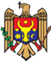 GUVERNULHOTĂRÎRE Nr. ___dinInterpolPașaport biometric1Carte de identitate biometrică2 *